                                                                      ЗАТВЕРДЖУЮ                                                             Завідувач ЗДО № 32 «Ластівка»                                                              ________________С.О. АзанієваМеню«26» січня 2021р.СніданокОбідПолуденок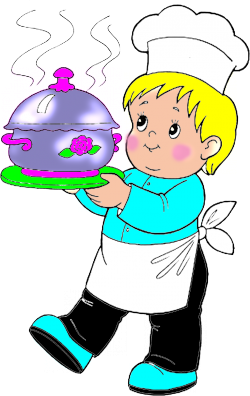 Назва стравияслаясласадсадКаша пшенична в’язка34345151Ковбаса варена16163030Сир твердий1313--Масло5555Батон25253030Чай150150180180Назва стравияслаясласадсадБорщ буряковий зі сметаною150150200200Печінка тушкована в томатному соусі4763Каша гречана2132 Хліб2040Ікра морквяна4152Компот із сухофруктів150150180180Назва стравияслаясласадсадКаша молочна манна180220Батон з повидлом25/1030/10